                                                                                               Gouda 2016Geachte heer,mevrouwOp dit moment kent Nederland meer dan 1 miljoen patiënten met Chronische Nierschade(CNS).Een groot gedeelte van deze patiëntengroep wordt in de 1e lijn behandeld Wij willen u van harte uitnodigen voor de Masterclass Nefrologie &Diabetes , Nieren in the spotlights, op Donderdag 29 september , hotel van der Valk Blijdorp ,Rotterdam , Energieweg 2  een geheel herschreven nascholing met nieuwe ontwikkelingen en casuïstiekDeze masterclass neemt u mee in de wereld van nefrologie.Aan de hand van 3 casussen wordt op een interactieve wijze uw nefrologische kennis opgefrist.      Het meenemen van casuïstiek wordt van harte aanbevolen Dr M.J. Crop zal deze cursus leiden Programma:18.00-18.30 uur	Ontvangst met buffet18.30-18.35 uur	Inleiding 18.35-20.15 uur	- Anatomie, fysiologie en pathofysiologie van de nieren.			- Interpretatie en beoordeling van CNS			- Diagnostiek bij CNS			- Behandeling van proteïnurie20.15-20.30 uur	Pauze20.30-21.30 uur	- Optimale glykemische instelling; alternatieve behandelopties			- De nier als remedie?			- Wat is de optimale behandeling van diabetische nefropathie?			- Wat is de optimale bloeddruk bij CNS?			- Medicatieaanpassingen en/of medicatie mijden bij CNS?21.30-21.45 uur	Inbreng eigen casuïstiek21.45 uur		Afsluiting Accreditatie is aangevraagd voor 4 punten bij het College van Accreditering van de KNMG en bij de EADV voor 4 punten expert. Voor ons cursusaanbod wordt tevens accreditatie aangevraagd voor 4  punten bij de V&VN en de NVvPO (praktijkverpleegkundigen en praktijkondersteuners) evenals bij de VSR voor verpleegkundig specialisten (nurse practitioners) en de NAPA voor physician assistants.               Belangrijke details met betrekking tot deze cursus :De eigen bijdrage in de kosten voor deze cursus bedragen € 20,- per deelnemerHet maximum aantal deelnemers is 60 personenDe cursus vindt doorgang bij een minimum aantal deelnemers van 20 personenU kunt zich aanmelden voor deze nascholing door uw gegevens* te mailen naar:Nascholingen3.nl@sanofi.comOok is het mogelijk bijgevoegd aanmeldformulier te faxen naar: 0182-557790Met vriendelijke groet,Dr Meindert CropMayke PeetersPortfolio Specialist Diabetes06-53422016SanofiJa, ik meld mij aan voor de ‘Masterclass Insuline’ op:Donderdag 29 septemberLocatie: hotel van der Valk Blijdorp,Rotterdam,Energieweg 2Naam (en meisjesnaam):______________________________________ m / v*Voorletters: _________________Huisarts / DVK / PVK / POH / Verpl. Spec./ PA*Adres( waar werkzaam)_______________________________________________________Postcode:_________________________________________________________Plaats:___________________________________________________________Telefoonnummer:__________________________________________________E-mail adres:______________________________________________________BIG-nummer:_____________________________________________________EADV / V&VN / NVvPO / VSR / NAPA-nummer:___________________________             MACHTIGINGSFORMULIERMasterclass Insuline donderdag 29 september 2016S.v.p. dit formulier zo spoedig mogelijk volledig ingevuld retourneren aan: Nascholingen3.nl@sanofi.comU kunt dit formulier ook meenemen naar de cursuslocatie. De machtiging dient voorzien te zijn van een handtekening.     ****************************************************************ÉÉNMALIGE MACHTIGINGOndergetekende machtigt hierbij sanofi-aventis Netherlands B.V. te Gouda tot het éénmalig afschrijven van de eigen bijdrage van €20,-* voor deelname aan de Masterclass Nieren &Diabetes 29 september 2016.Deelnemer Masterclass 2016:	……………………………………………………………………………..Adres:				………………………………………………………………………………Postcode en plaats :		…………………………………………………………………………….Naam rekeninghouder:		………………………………………………………………………………IBANnummer:			…………………………………………………………………………....BIC-code:				……………………………………………………………………………..Handtekening:		     					Datum:* Dit bedrag zal na deelname aan de Masterclass Insuline 2016 van uw rekening worden afgeschreven. Incasso door middel van een éénmalige machtiging is onherroepelijk. 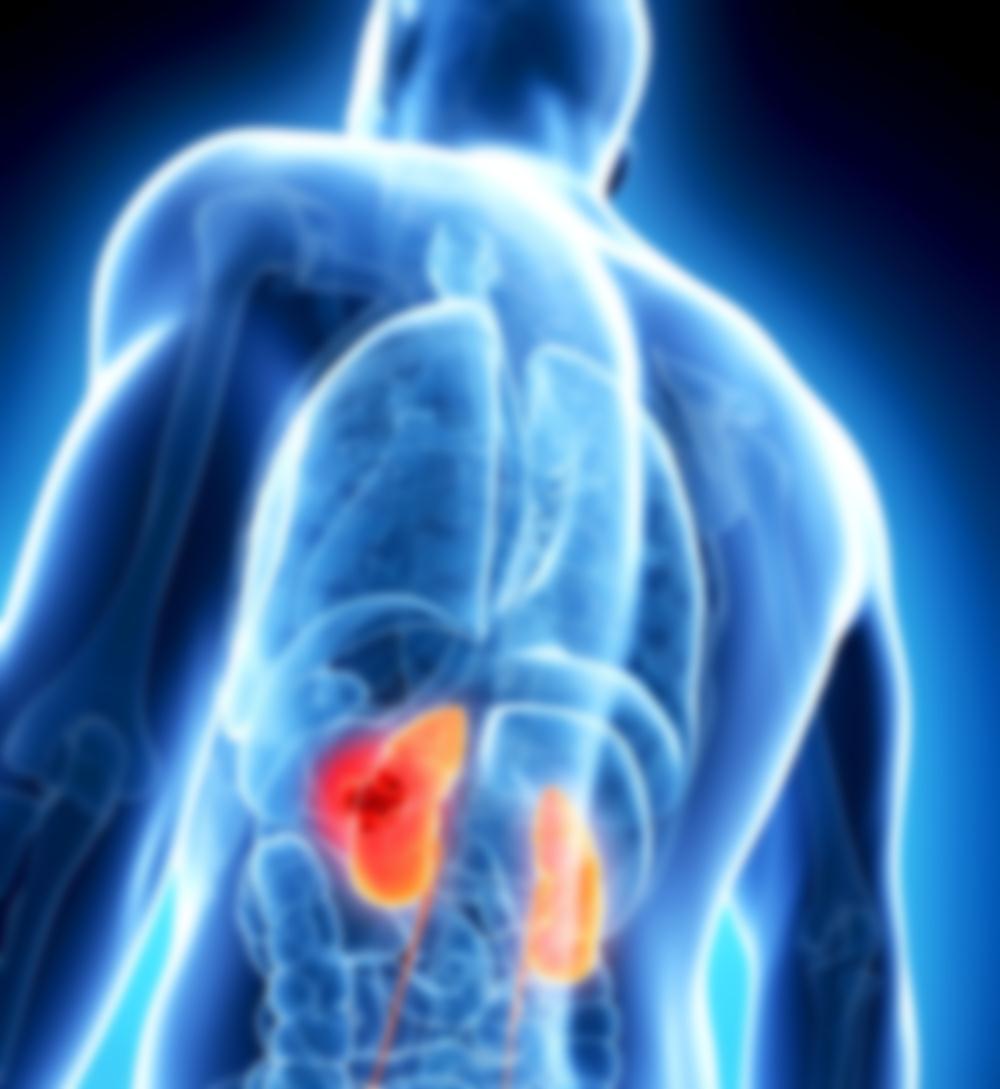 